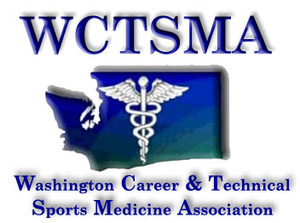 Fall Leadership Conference ScheduleCentury Link Field - Seattle, WA10/6/19 9:00am-12:00pmHosted by: Seattle Sounders FC8:15-8:45				Registration, check in, security					(clear bag policy)9:00-9:15				Welcome, Introductions9:15-10:15				Sounders Guest Speakers:									Dr. Michael Morris - Sounders Chief Medical Officer 					Sounders Front Office Staff TBD10:15-10:45				Leadership Breakout Activities with State Officers10:45-10:50				Bathroom Break10:50-11:00				Scavenger hunt rules 11:05-12:15				Leadership Scavenger Hunt throughout the stadium12:15-12:30				Group Picture on North End of the stadium12:30					Released to seats for the game